² 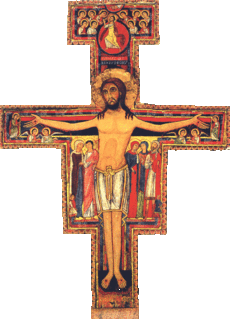 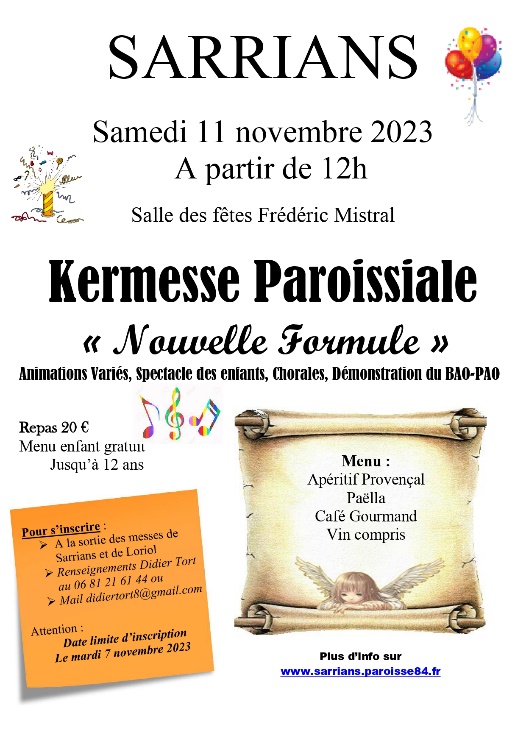 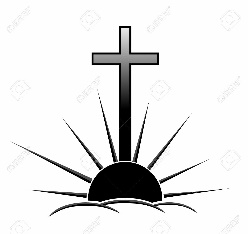 Samedi 21 Octobre18h30 : Messe à Loriol. Int : Josette GUILLERMINDimanche 22 Octobre  29ème dim du TO10h00 : Messe des familles à Sarrians. Int : Messe d’Aliénor REYNAUD11h15 : Baptême de Lise BALEZEAU à Sarrians.Lundi 23 Octobre  Saint jean Capistran 14h30 : Obsèques à Sarrians de Mme Alice BRUNEL Mardi 24 OctobreSt Antoine M. Claret18h15 : Messe à Sarrians. Int : Alice GIRAUDMercredi 25 Octobre18h00 : Messe à Loriol. Int :  Christian PASCUALJeudi 26 Octobre 8h45 : Messe à Loriol. Int : Lucienne BAILLAUD Vendredi 27 Octobre     8h45 : Messe à Sarrians.  Int : Marcel TORTSamedi 28 OctobreSt Simon et Jude18h30 : Messe à Loriol. Int : Marcelle AMOURDEDIEUDimanche 19 Octobre  30ème dim du TO10h00 : Messe à Sarrians. Int : famille GEAY – CHABRAN ; Manuel PEREIRA